DL-K 16-130/T-EN54 Diffusore soffitto pendenteIl diffusore sonoro dovrà essere del tipo a sfera pendente da soffitto, costituito da una struttura in ABS resistente ai raggi UV (UL 94 HB), il tutto di colore bianco (RAL9016).L’altoparlante deve essere da Ø 130 mm con doppio cono per la diffusione delle frequenze alte, trasformatore per il collegamento a tensione costante 100 V e connettore ceramico 2 poli completo di termofusibile. Sulla parte superiore della sfera deve essere presente un commutatore a scatti per la regolazione della potenza installata. Dovrà essere dotato di cavo lunghezza 4,5 metri completo di filo in acciaio con gancio di sicurezza.Certificato EN54-24 – 1438-CPR-0325Dovrà inoltre avere le seguenti caratteristiche tecniche:Potenza				16 / 8 / 4 WImpedenza (100V)		625 / 1.250 / 2.500 ΩGamma frequenze		130 ÷ 13.300 HzRisposta in frequenza		130 ÷ 23.500 HzSPL 1W/1m, peak		89,9 dBSPL 1W/4m, peak		77,9 dBSPL P max/4m, peak		89,9 dBSPL rated noise power / 4m	86,5 dBSensibilità EN54-24, 1W/4m	73,0 dBSensibilità IEC 268-5, 1W/1m	85,0 dBDispersione -6dB, 500Hz		h/v 360°Dispersione -6dB, 1KHz		h/v 196°Dispersione -6dB, 2KHz		h/v 132°Dispersione -6dB, 4KHz		h/v 171°Dimensioni			185 x 157 mmGrado protezione		IP 35Peso netto			1,5 kgTemperatura di funzionamento	-10 ÷ +55 °CLe caratteristiche richieste si riferiscono al modello BLUEPRINT DL-K 16-130/T-EN54 o similare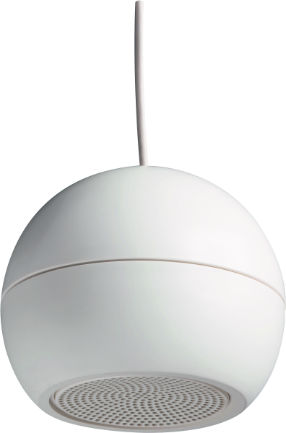 